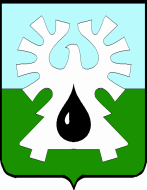 ГОРОДСКОЙ ОКРУГ УРАЙХанты-Мансийский автономный округ - ЮграАдминистрация ГОРОДА УРАЙУправление экономического развитияОбъявление о проведении отбораАдминистрация города Урай информирует о проведении отбора получателей субсидий юридическим лицам, ведущим деятельность в отраслях российской экономики, в наибольшей степени пострадавших в условиях ухудшения ситуации в результате распространения новой коронавирусной инфекции, в соответствии с Порядком предоставления субсидии из бюджета городского округа Урай Ханты-Мансийского автономного округа – Югры юридическим лицам, ведущим деятельность в отраслях российской экономики, в наибольшей степени пострадавших в условиях ухудшения ситуации в результате распространения новой коронавирусной инфекции, по видам деятельности, определенным администрацией города Урай (далее – Порядок).  1. Место, дата и время начала и окончания приема предложений (заявок) участников отбора, общий срок проведения отбора:1.1. Место, дата и время начала и окончания приема предложений (заявок) участников отбора:Администрация города Урай с 15.07.2022  по 25.07.2022 (режим работы: с 08 час. 30 мин. до 17 час. 12 мин. перерыв с 12:30 до 14:00);1.2. Общий срок проведения отбора: с 15.07.2022 до 15.08.2022 (один этап).2. Наименование, место нахождения, почтовый адрес и адрес электронной почты, номер контактного телефона организатора отбора.Администрация города Урай (отдел развития предпринимательства управления экономического развития администрации города Урай)Местонахождение (почтовый адрес): 628285, Ханты-Мансийский автономный округ – Югра, город Урай, микрорайон 2 д. 60, кабинет 119, тел. 8(34676)22349 (доб.2).Адрес электронной почты BobylevaGN@uray.ru3. Результаты предоставления субсидии:Субсидия  предоставляется в целях финансового обеспечения части затрат текущего финансового года для предотвращения влияния ухудшения экономической ситуации на развитие экономики и устранения последствий распространения новой коронавирусной инфекции.Результатом предоставления субсидии является сохранение занятости работников получателя субсидии.Показателем результативности, необходимым для достижения результата предоставления субсидии, является численность работников получателя субсидии, за которыми сохранены рабочие места.4. Доменное имя и (или) сетевой адрес, и (или) указатели страниц сайта в информационно-коммуникационной сети Интернет, на котором обеспечивается проведение отбораОтбор в электронном виде не проводится. Публикация объявления о проведении отбора и опубликование результатов отбора производится на официальном сайте органов местного самоуправления города Урай в информационно-телекоммуникационной сети «Интернет» в разделе «Экономика» - «Предпринимательство» - «Проведение отбора для предоставления субсидий» по ссылке: http://uray.ru/predprinimatelstvo-1/otbor-poluchatelej-subsidii-dlja-predostavlenija-subsidij/ (далее – официальный сайт)5. Требования к участникам отбора и перечень документов, представляемых ими для подтверждения их соответствия указанным требованиямКритерии отбораСубсидии предоставляются юридическим лицам независимо от организационно-правовых форм, осуществляющие деятельность на территории города Урай в отраслях российской экономики, в наибольшей степени пострадавших в условиях ухудшения ситуации в результате распространения новой коронавирусной инфекции по основному виду экономической деятельности «Деятельность физкультурно-оздоровительная» (код ОКВЭД 2 - 96.04), определенному администрацией города Урай.Субсидии предоставляются в целях финансового обеспечения части затрат текущего финансового года для предотвращения влияния ухудшения экономической ситуации на развитие экономики и устранения последствий распространения новой коронавирусной инфекции по направлениям:1) расходы на оплату труда;2) затраты на уплату налогов, сборов, страховых взносов во внебюджетные фонды;3) затраты на оплату за предоставленные коммунальные услуги.Требования к участникам отбора:1. Участники отбора на дату подачи предложения (заявки) участника отбора  должны соответствовать следующим требованиям:1.1. участники отбора - юридические лица не должны находиться в процессе реорганизации (за исключением реорганизации в форме присоединения к юридическому лицу, являющемуся участником отбора, другого юридического лица), ликвидации, в отношении них не введена процедура банкротства, деятельность участника отбора не приостановлена в порядке, предусмотренном законодательством Российской Федерации, а участники отбора - индивидуальные предприниматели, крестьянские (фермерские) хозяйства не должны прекратить деятельность в качестве индивидуального предпринимателя; 1.2. участники отбора не должны являться иностранными юридическими лицами, а также российскими юридическими лицами, в уставном (складочном) капитале которых доля участия иностранных юридических лиц, местом регистрации которых является государство или территория, включенные в утвержденный Министерством финансов Российской Федерации перечень государств и территорий, предоставляющих льготный налоговый режим налогообложения и (или) не предусматривающих раскрытия и предоставления информации при проведении финансовых операций (офшорные зоны), в совокупности превышает 50 процентов; 1.3. участники отбора не должны получать средства из местного бюджета в соответствии с Порядком, иными нормативными правовыми актами, муниципальными правовыми актами на цели, установленные пунктом 1.3 Порядка (указанные в пункте 5 настоящего объявления);1.4. участники отбора не имеют просроченной задолженности по возврату в местный бюджет субсидий, бюджетных инвестиций, предоставленных, в том числе, в соответствии с иными правовыми актами города Урай, а также иной просроченной (неурегулированной) задолженности по денежным обязательствам перед муниципальным образованием.2. Иные требования к участникам отбора:2.1. участники отбора должны иметь на праве собственности или владения объект (объекты) капитального исполнения, необходимый (необходимые) для ведения физкультурно-оздоровительной деятельности. Перечень документов, представляемых участниками отбора для подтверждения их соответствия указанным требованиямК предложению (заявке), подписанной участником отбора или уполномоченным лицом, прикладываются следующие документы:1) письменное согласие на осуществление главным распорядителем как получателем бюджетных средств проверок соблюдения порядка и условий предоставления субсидий, в том числе в части достижения результатов предоставления субсидии, на осуществление органом муниципального финансового контроля проверки в соответствии со статьями 268.1 и 269.2 Бюджетного кодекса Российской Федерации.  2) справку-расчет объема запрашиваемой субсидии и финансово-экономическое обоснование запрашиваемого объема субсидии по форме согласно приложению 2 к  Порядку, с приложением к нему копий документов, подтверждающих финансово-экономическое обоснование; 3) документ, подтверждающий полномочия представителя действовать от имени заявителя.6. Порядок подачи предложений (заявок) участниками отбора и требования, предъявляемые к их форме и содержаниюПрием предложений (заявок) осуществляется в сроки, указанные в объявлении о проведении отбора.Для участия в отборе участник отбора представляет не более 1 предложения (заявки) участника отбора, соответствующее следующим требованиям:1) предложение (заявка) участника отбора должно быть подано по форме, установленной приложением 1 к Порядку предоставления субсидии на поддержку и развитие животноводства;2) предложение (заявка) участника отбора должно содержать информацию, предусмотренную формой, установленной приложением 1 к Порядку предоставления финансовой поддержки в форме субсидии сельскохозяйственным товаропроизводителям, включая согласие на публикацию  (размещение) в информационно-телекоммуникационной сети «Интернет» информации об участнике отбора, о подаваемом участником отбора предложении, иной информации об участнике отбора, связанной с соответствующим отбором.Предложения (заявки) подаются участниками отбора одним из следующих способов:1) в письменной форме на бумажном носителе: непосредственно в месте нахождения главного распорядителя как получателя бюджетных средств, почтовым отправлением в его адрес;2) в электронной форме с использованием Официального сайта города Урай  (модуль размещен в подразделе «Предпринимательство» раздела «Экономика»).В случае направления документов в электронной форме участник отбора не позднее 2 (двух) рабочих дней со дня подачи  предложения участника отбора на предоставление субсидии обязан предоставить в уполномоченный орган полный пакет документов с приложением документов, поданных в электронном виде, или направить указанные документы в адрес главного распорядителя как получателя бюджетных средств почтовым отправлением с описью вложения. В случае, если оригинал предложения участника отбора и копии документов не были предоставлены на бумажном носителе в указанный срок, предложение участника отбора, поданное в электронном виде, возвращается участнику отбора в течение 3 рабочих дней без рассмотрения.Требования к оформлению документов, если они предоставляются участником отбора на бумажном носителе:1) Копии документов подлежат заверению руководителем (уполномоченным должностным лицом) юридического лица, с указанием должности, фамилии и инициалов, даты заверения, оттиском печати организации на каждом листе документа (документов).  2) Копии многостраничных документов могут сшиваться в отдельный  том (или несколько томов в зависимости от объема).7. Порядок отзыва предложений (заявок) участника отбора, порядок возврата предложений (заявок) участников отбора, порядок внесения изменений в предложения (заявки) участников отбораПредложения (заявки) участников отбора, поступившие после окончания срока подачи (приема) предложений (заявок) участников отбора, возвращаются участникам отбора без рассмотрения.Участник отбора вправе по собственной инициативе в любое время до окончания срока подачи (приема) предложений (заявок) участников отбора отозвать свое предложение (заявку) путем направления уведомления главному распорядителю как получателю бюджетных средств. Уведомление должно быть направлено на бумажном носителе.В случае получения предложения (заявки) участника отбора на бумажном носителе главный распорядитель  как получатель бюджетных средств на основании полученного уведомления в течение 3 рабочих дней возвращает участнику отбора предложение (заявку) совместно с представленными документами по адресу, указанному в уведомлении.Участник отбора, отозвавший свое предложение (заявку), вправе повторно подать новое предложение (заявку) до окончания срока подачи (приема) предложений (заявок) участников отбора. Внесение изменений в предложение (заявку) участника отбора осуществляется путем отзыва ранее поданного предложения (заявки) участника отбора и направления нового предложения (заявки) участника отбора.8. Правила рассмотрения и оценки предложений (заявок) участников отбораОтветственный исполнитель обеспечивает рассмотрение предложений (заявок) участников отбора на предмет их соответствия требованиям, установленным в объявлении о проведении отбора, и их ранжирование в зависимости от очередности поступления предложений (заявок) участников отбора.Общий срок рассмотрения предложения (заявки) участника отбора до 15.08.2022.В отношении предложений (заявок) участников отбора, поданных с соблюдением срока их подачи (приема), в течение 15 рабочих дней с даты, следующей за днем окончания срока подачи (приема) предложений  (заявок) участников отбора, ответственный исполнитель осуществляет:1. Рассмотрение предложения (заявки) и прилагаемые к ним документы на предмет соответствия участников отбора категории и требованиям (критериям), установленным пунктами 1,7, 2.3-2.5, 2.6 Порядка, в том числе, путем направления запросов в порядке межведомственного информационного взаимодействия.2. Подготовку заключения на предмет возможности (невозможности)  предоставления субсидии (далее - заключение).           В течение 5 (пяти) рабочих дней  со дня подготовки заключения ответственным исполнителем главный распорядитель как получатель бюджетных средств принимает решение о предоставлении субсидии или об отказе в предоставлении субсидии в соответствии с заключением ответственного исполнителя.   В случае выявления противоречий в содержании документов, предоставленных участником отбора, в том числе указанных в них сведений, цифровых данных и показателей по деятельности, в целях уточнения и (или) устранения выявленных противоречий, ответственный исполнитель обращается с письменным либо устным запросом к участнику отбора, в соответствующие государственные органы, органы местного самоуправления и организации, в том числе с выездом к месту нахождения участника отбора.     Информация (сведения) по выявленным и устраненным противоречиям и произведенным уточнениям прилагаются к материалам, сформированным на основании предложения (заявки) участника отбора.В случае отклонения предложения участника отбора в течение 2 (двух) рабочих дней со дня принятия решения участнику отбора направляется (вручается) уведомление об отклонении предложения с указанием причин отклонения предложения.9. Порядок предоставления участникам отбора разъяснений положений объявления о проведении отбора, даты начала и окончания срока такого предоставленияУчастник отбора в период срока приема предложений (заявок) с 15.07.2022  по 25.07.2022 (режим работы: с 08 час. 30 мин. до 17 час. 12 мин. перерыв с 12:30 до 14:00)  вправе обратиться к организатору отбора с письменным заявлением о разъяснении положений объявления о проведении отбора по адресу, указанному в пункте 2 настоящего объявления.10. Срок, в течение которого победитель (победители) отбора должен подписать соглашение о предоставлении субсидииСоглашение о предоставлении субсидии направляется (вручается) для подписания получателю субсидии (победителю (победителям) отбора) в течение 5 (пяти) рабочих дней с момента принятия решения о предоставлении субсидии.Получатель субсидии (победитель отбора) в течение 5 (пяти) рабочих дней с даты получения соглашения о предоставлении субсидии подписывает и представляет его главному распорядителю как получателю бюджетных средств (администрации города Урай) лично или почтовым отправлением. 11. Условия признания победителя (победителей) отбора уклонившимся от заключения соглашения о предоставлении субсидииПолучатель субсидии (победитель (победители) отбора), не представивший главному распорядителю как получателю бюджетных средств подписанное соглашение о предоставлении субсидии в указанный срок (в случае направления посредством почтовой связи срок исчисляется 5 (пятью) рабочими днями с даты получения соглашения о предоставлении субсидии получателем субсидии до момента его передачи получателем субсидии почтовой организации), признается отказавшимся от получения субсидии.12. Дата размещения результатов отбора на едином портале (при наличии технической возможности) и на официальном сайтеИнформация о результатах рассмотрения предложений (заявок) участников отбора размещается на официальном сайте в течение 5 рабочих дней со дня окончания срока рассмотрения предложений (заявок) участников отбора.13. Лимит бюджетных обязательств на предоставление субсидии.На 2022 год утвержден годовой лимит бюджетных обязательств в размере 2 500 000,0 руб., на дату объявления отбора для предоставления субсидии остаток лимита  составляет     2 500 000,0 руб.Исполнительглавный специалист отдела развития предпринимательства управления экономического развитияадминистрации города УрайБобылева Г.Н., тел. 8(34676) 2 23 49 (доб.2)628285, микрорайон 2, дом 60,  г.Урай, Ханты-Мансийский автономный округ - Югра Тюменская областьтел. 2-23-28, 2-06-97                                       факс (34676) 2-23-44                            E-mail: ue@uray.ru№23/2-88114.07.2022Исполняющий обязанности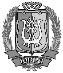 начальника управления ДОКУМЕНТ ПОДПИСАНЭЛЕКТРОННОЙ ПОДПИСЬЮСертификат  [Номер сертификата 1]Владелец [Владелец сертификата 1]Действителен с [ДатаС 1] по [ДатаПо 1]Н.В.Минибаева